ROTINA DO TRABALHO PEDAGÓGICO PARA SER REALIZADA EM CASA (MII-B) - Profª Carmen> Data: 02/11 a 06/11 de 2020                                         Creche Municipal “Maria Silveira Mattos”Não esqueçam de registrar as atividades com fotos ou vídeos e mandar para a professora.SEGUNDA-FEIRATERÇA-FEIRAQUARTA-FEIRAQUINTA-FEIRASEXTA-FEIRA**MATERNAL II-B*Feriado NacionalFinados**MATERNAL II-B*Hora da Música: A história do quadradinho, disponível em:https://www.youtube.com/watch?v=pi21ryC8etM(O link será disponibilizado no grupo)       -Que número é esse? -Objetivo: Conhecimento dos números, relação símbolo quantidade, comparação de quantidade e coordenação motora fina.-Materiais: - Cordão, lã, barbante ou massinha de modelar.- Papel- Cola- Desenvolvimento: Escreva os números de 1 a 5 em folhas de papel. Recorte o barbante de forma que dê para a criança contornar os números. Peça que ela coloque cola sobre o traçado do número, seguindo o exemplo de contorno enviado no grupo na semana passada.Peça para que cole o barbante, conforme a imagem abaixo.(A atividade pode ser feita com massinha de modelar, sem o uso de cola e barbante).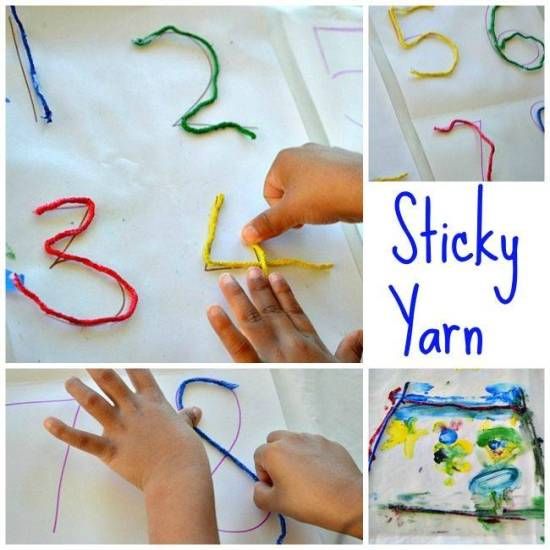 **MATERNAL II-B*Hora da história: Girafinha flor faz uma descoberta - Varal de Históriashttps://youtu.be/e4s6bGxWeQ8(O link será disponibilizado no grupo) - Contando as laranjas -Objetivo: Conhecimento dos números, relação símbolo quantidade, comparação de quantidade e coordenação motora fina.-Materiais: - Cinco rolinhos de papel higiênico.- Papel- Cola- Lápis de cor- Desenvolvimento: Vamos montar uma árvore!Escreva os números de 1 a 5 nos rolinhos, (se você não tiver os rolinhos pode fazer com papel, bata recortar um retângulo e colar as extremidades). Quando estiver escrevendo os números mostre para a criança e pergunte se ela reconhece. Faça um recorte na parte superior para encaixar as copas de nossa árvore.Agora vamos fazer as copas, (teremos de fazer cinco) recorte as copas conforme a imagem abaixo, (se não tiver papel colorido, peça para a criança, pintar) em cada uma desenhe uma quantidade de laranja de um a cinco.Depois de tudo pronto, peça para a criança fazer relação entre os números e suas respectivas quantidades, colocando nos rolinhos numerados a copa com a quantidade correta de laranjas.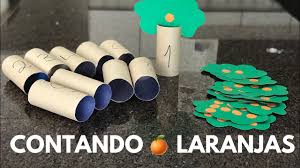 **MATERNAL II-B*Hora da história: Os dez amigos. – (Vídeo gravado pela PROFESSORA CARMEN)(O vídeo será disponibilizado no grupo)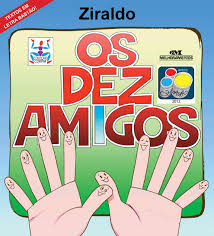 **MATERNAL II-B*Hora da história: *Leitura: -Objetivo e Desenvolvimento:- Separei o livro “A galinha fofoqueira”. - Arrume um cantinho aconchegante da casa da criança, de preferência sem barulho, para que este momento seja só seu, da criança e da história!- Se quiser pode fazer uma cabana com lençóis, para que o momento da leitura fique mais divertido.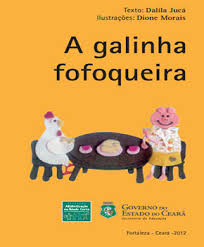 